             PHILIPPINES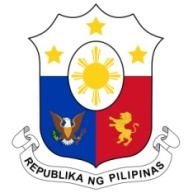 33rd Working Group Session on the Universal Periodic Review UPR OF BRUNEI DARUSSALAM Salle XX, Palais des Nations10 May 2019Speaking Time:  1 min and 20 secSpeaking Order:  61 of 94 Thank you, Mister Vice-President.The Philippines warmly welcomes the delegation of Brunei Darussalam.  My delegation is pleased to note the efforts by Brunei Darussalam in advancing the rights of women and children. We also acknowledge its efforts to strengthen measures to prevent and combat trafficking in persons. We welcome the government’s full commitment to enhance regional and extra-regional efforts in tackling transnational drug crimes. In a constructive spirit, the Philippines presents the following recommendations:Continue enhancing its programs on the economic participation of women and youth; Accelerate ongoing work on the draft Plan of Action dedicated to women’s issues with a view to conclude the Plan of Action as part of the country’s commitment to improving the promotion of the rights of women; and Continue allocating resources for programmes aimed at raising public awareness on the harm of narcotic drugs.As a fellow ASEAN member, the Philippines wishes Brunei Darussalam a successful review. Thank you, Mister Vice-President. END